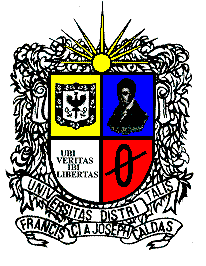 UNIVERSIDAD DISTRITAL FRANCISCO JOSÉ DE CALDASFACULTAD de artes-asabPROYECTO CURRICULAR DE ARTES MUSICALESSYLLABUSIDENTIFICACIÓN DEL ESPACIO ACADÉMICOIDENTIFICACIÓN DEL ESPACIO ACADÉMICOIDENTIFICACIÓN DEL ESPACIO ACADÉMICOAsignatura     X                            Cátedra                      Grupo de Trabajo     NOMBRE: Músicas Regionales en Colombia I    CÓDIGO:___________________      COMPONENTE:_______________                   ÁREA:  MUSICA Y CONTEXTONÚMERO DE CRÉDITOS: _____2_______ HTD: __3__ HTC:__1__ HTA: ___2___CUPO MÁXIMO DE ESTUDIANTES ______40__________
Obligatorio Básico     X    Obligatorio  Complementario          Electivo Intrínseco          Electivo Extrínseco Asignatura     X                            Cátedra                      Grupo de Trabajo     NOMBRE: Músicas Regionales en Colombia I    CÓDIGO:___________________      COMPONENTE:_______________                   ÁREA:  MUSICA Y CONTEXTONÚMERO DE CRÉDITOS: _____2_______ HTD: __3__ HTC:__1__ HTA: ___2___CUPO MÁXIMO DE ESTUDIANTES ______40__________
Obligatorio Básico     X    Obligatorio  Complementario          Electivo Intrínseco          Electivo Extrínseco Asignatura     X                            Cátedra                      Grupo de Trabajo     NOMBRE: Músicas Regionales en Colombia I    CÓDIGO:___________________      COMPONENTE:_______________                   ÁREA:  MUSICA Y CONTEXTONÚMERO DE CRÉDITOS: _____2_______ HTD: __3__ HTC:__1__ HTA: ___2___CUPO MÁXIMO DE ESTUDIANTES ______40__________
Obligatorio Básico     X    Obligatorio  Complementario          Electivo Intrínseco          Electivo Extrínseco CATEGORÍAS  METODOLÓGICASCATEGORÍAS  METODOLÓGICASCATEGORÍAS  METODOLÓGICAS TEÓRICO:         PRÁCTICO :        TEÓRICO-PRÁCTICO  XCátedra:____     Ensamble:_____   Entrenamiento: ___  Magistral:__X__  Prácticas: ____Proyecto:____    Seminario:_X_      Taller: ____              Tutoría:____________Otra: _______________________  ¿Cuál?________________________ TEÓRICO:         PRÁCTICO :        TEÓRICO-PRÁCTICO  XCátedra:____     Ensamble:_____   Entrenamiento: ___  Magistral:__X__  Prácticas: ____Proyecto:____    Seminario:_X_      Taller: ____              Tutoría:____________Otra: _______________________  ¿Cuál?________________________ TEÓRICO:         PRÁCTICO :        TEÓRICO-PRÁCTICO  XCátedra:____     Ensamble:_____   Entrenamiento: ___  Magistral:__X__  Prácticas: ____Proyecto:____    Seminario:_X_      Taller: ____              Tutoría:____________Otra: _______________________  ¿Cuál?________________________    3.   NÚMERO DE DOCENTES PARA EL ESPACIO ACADÉMICO    3.   NÚMERO DE DOCENTES PARA EL ESPACIO ACADÉMICO    3.   NÚMERO DE DOCENTES PARA EL ESPACIO ACADÉMICOUno (1)Uno (1)Uno (1)PERFIL(ES) DOCENTE(ES)PERFIL(ES) DOCENTE(ES)PERFIL(ES) DOCENTE(ES)Profesional con título de pregrado en Música o Licenciatura en Música, preferiblemente con título o estudios de posgrado en Musicología, Etnomusicología, Estudios culturales, Estudios artísticos y otros campos afines. Experiencia investigativa y producción académica y/o artística en el campo de las músicas populares y tradicionales de Colombia y América Latina.Profesional con título de pregrado en Música o Licenciatura en Música, preferiblemente con título o estudios de posgrado en Musicología, Etnomusicología, Estudios culturales, Estudios artísticos y otros campos afines. Experiencia investigativa y producción académica y/o artística en el campo de las músicas populares y tradicionales de Colombia y América Latina.Profesional con título de pregrado en Música o Licenciatura en Música, preferiblemente con título o estudios de posgrado en Musicología, Etnomusicología, Estudios culturales, Estudios artísticos y otros campos afines. Experiencia investigativa y producción académica y/o artística en el campo de las músicas populares y tradicionales de Colombia y América Latina.JUSTIFICACIÓN DEL ESPACIO ACADÉMICOJUSTIFICACIÓN DEL ESPACIO ACADÉMICOJUSTIFICACIÓN DEL ESPACIO ACADÉMICOEsta asignatura busca desarrollar, en conjunto con otros espacios académicos del Área y del Plan de Estudios, tanto competencias transversales básicas y de contexto, como competencias específicas laborales. Se pretende con ello que el estudiante tenga un seguimiento integral de su desarrollo no solamente como profesional de la música, sino también como persona que en el futuro tendrá que interactuar en diferentes roles y espacios de los campos artístico y académico. En tanto objeto de estudio, se relaciona al estudiante con unas prácticas musicales regionales y sus distintos tipos de documentación a lo largo de más de dos siglos, de una manera integral y crítica, estableciendo vínculos y relaciones con expresiones musicales de diferentes contextos.Para el desarrollo de la asignatura se toman elementos de dos áreas de conocimiento: la teoría musical y la historia social de la música. En lo pertinente a la teoría se trabajan herramientas orientadas al análisis musical para abordar las músicas locales-regionales colombianas en sus niveles constitutivos y en sus aspectos performativos, tanto desde la partitura como desde otras fuentes documentales sonoras y audiovisuales. La selección del repertorio al cual se enfrenta el estudiante posibilita aprehender rasgos característicos de los principales géneros y manifestaciones musicales, de los formatos organológicos y de los estilos particulares pertenecientes a las diferentes regiones en las que usualmente se ha delimitado la geografía de Colombia, haciendo especial énfasis en el carácter construido de esta regionalización, en la importancia de la subregionalización y en las relaciones y flujos entre regiones y subregiones. Al abordar el contenido histórico la asignatura enmarca los contenidos musicales en el contexto socio-cultural del cual surgen, dando así relevancia a la función social de la música, a las características de su producción, circulación y consumo-apropiación, a la cultura en la cual actúan y al pensamiento que acompaña su práctica. Se trata de presentar esto como un campo problemático con diferentes visiones.Esta asignatura busca desarrollar, en conjunto con otros espacios académicos del Área y del Plan de Estudios, tanto competencias transversales básicas y de contexto, como competencias específicas laborales. Se pretende con ello que el estudiante tenga un seguimiento integral de su desarrollo no solamente como profesional de la música, sino también como persona que en el futuro tendrá que interactuar en diferentes roles y espacios de los campos artístico y académico. En tanto objeto de estudio, se relaciona al estudiante con unas prácticas musicales regionales y sus distintos tipos de documentación a lo largo de más de dos siglos, de una manera integral y crítica, estableciendo vínculos y relaciones con expresiones musicales de diferentes contextos.Para el desarrollo de la asignatura se toman elementos de dos áreas de conocimiento: la teoría musical y la historia social de la música. En lo pertinente a la teoría se trabajan herramientas orientadas al análisis musical para abordar las músicas locales-regionales colombianas en sus niveles constitutivos y en sus aspectos performativos, tanto desde la partitura como desde otras fuentes documentales sonoras y audiovisuales. La selección del repertorio al cual se enfrenta el estudiante posibilita aprehender rasgos característicos de los principales géneros y manifestaciones musicales, de los formatos organológicos y de los estilos particulares pertenecientes a las diferentes regiones en las que usualmente se ha delimitado la geografía de Colombia, haciendo especial énfasis en el carácter construido de esta regionalización, en la importancia de la subregionalización y en las relaciones y flujos entre regiones y subregiones. Al abordar el contenido histórico la asignatura enmarca los contenidos musicales en el contexto socio-cultural del cual surgen, dando así relevancia a la función social de la música, a las características de su producción, circulación y consumo-apropiación, a la cultura en la cual actúan y al pensamiento que acompaña su práctica. Se trata de presentar esto como un campo problemático con diferentes visiones.Esta asignatura busca desarrollar, en conjunto con otros espacios académicos del Área y del Plan de Estudios, tanto competencias transversales básicas y de contexto, como competencias específicas laborales. Se pretende con ello que el estudiante tenga un seguimiento integral de su desarrollo no solamente como profesional de la música, sino también como persona que en el futuro tendrá que interactuar en diferentes roles y espacios de los campos artístico y académico. En tanto objeto de estudio, se relaciona al estudiante con unas prácticas musicales regionales y sus distintos tipos de documentación a lo largo de más de dos siglos, de una manera integral y crítica, estableciendo vínculos y relaciones con expresiones musicales de diferentes contextos.Para el desarrollo de la asignatura se toman elementos de dos áreas de conocimiento: la teoría musical y la historia social de la música. En lo pertinente a la teoría se trabajan herramientas orientadas al análisis musical para abordar las músicas locales-regionales colombianas en sus niveles constitutivos y en sus aspectos performativos, tanto desde la partitura como desde otras fuentes documentales sonoras y audiovisuales. La selección del repertorio al cual se enfrenta el estudiante posibilita aprehender rasgos característicos de los principales géneros y manifestaciones musicales, de los formatos organológicos y de los estilos particulares pertenecientes a las diferentes regiones en las que usualmente se ha delimitado la geografía de Colombia, haciendo especial énfasis en el carácter construido de esta regionalización, en la importancia de la subregionalización y en las relaciones y flujos entre regiones y subregiones. Al abordar el contenido histórico la asignatura enmarca los contenidos musicales en el contexto socio-cultural del cual surgen, dando así relevancia a la función social de la música, a las características de su producción, circulación y consumo-apropiación, a la cultura en la cual actúan y al pensamiento que acompaña su práctica. Se trata de presentar esto como un campo problemático con diferentes visiones.OBJETIVO GENERALOBJETIVO GENERALOBJETIVO GENERALConocer las características más sobresalientes de las principales manifestaciones musicales, de los formatos organológicos y de los estilos particulares pertenecientes a las diferentes regiones y territorios colombianos, desde el siglo XIX hasta la actualidad, a partir de su contextualización local como fenómenos culturales y sociales, de sus relaciones con otras expresiones musicales de contextos más amplios, y del análisis musical del repertorio correspondiente ubicado en documentos escritos, sonoros y audiovisuales; con el fin de ampliar los criterios de acercamiento al fenómeno musical, movilizar el pensamiento acerca de las músicas regionales y actualizar conceptualizaciones y metodologías desarrolladas en el estudio de la música popular.Conocer las características más sobresalientes de las principales manifestaciones musicales, de los formatos organológicos y de los estilos particulares pertenecientes a las diferentes regiones y territorios colombianos, desde el siglo XIX hasta la actualidad, a partir de su contextualización local como fenómenos culturales y sociales, de sus relaciones con otras expresiones musicales de contextos más amplios, y del análisis musical del repertorio correspondiente ubicado en documentos escritos, sonoros y audiovisuales; con el fin de ampliar los criterios de acercamiento al fenómeno musical, movilizar el pensamiento acerca de las músicas regionales y actualizar conceptualizaciones y metodologías desarrolladas en el estudio de la música popular.Conocer las características más sobresalientes de las principales manifestaciones musicales, de los formatos organológicos y de los estilos particulares pertenecientes a las diferentes regiones y territorios colombianos, desde el siglo XIX hasta la actualidad, a partir de su contextualización local como fenómenos culturales y sociales, de sus relaciones con otras expresiones musicales de contextos más amplios, y del análisis musical del repertorio correspondiente ubicado en documentos escritos, sonoros y audiovisuales; con el fin de ampliar los criterios de acercamiento al fenómeno musical, movilizar el pensamiento acerca de las músicas regionales y actualizar conceptualizaciones y metodologías desarrolladas en el estudio de la música popular.OBJETIVOS ESPECÍFICOSOBJETIVOS ESPECÍFICOSOBJETIVOS ESPECÍFICOSAproximar al estudiante a las teorías y prácticas de mayor impacto en el estudio de las músicas regionales en Colombia, mediante lecturas escogidas que ilustren históricamente las tendencias de pensamiento frente a estas músicas: el folklore, los estudios culturales, la musicología (histórica, etnomusicológica y popular), la antropología cultural y diferentes cartografías . Iniciar el estudio general de los procesos sociales, políticos y económicos que han dado lugar a la fragmentación regional y cultural del país, ubicando diferencialmente espacios (topográficos, simbólicos, de producción-circulación-apropiación) en donde se relaciona la música con la sociedad.Realizar la contextualización histórica, social y cultural de las regiones de los llanos colombo-venezolanos, la  región del Pacífico colombiano y San Andrés y Providencia.Estudiar analíticamente, tomando elementos pertinentes de diferentes modelos de análisis musical, los principales formatos organológicos, géneros y otras manifestaciones musicales  de los llanos colombo-venezolanos, la  región del pacífico colombiano y San Andrés  y Providencia.Contribuir en el establecimiento y apropiado manejo de una terminología común de la disciplina para la interpretación y elaboración de diferentes tipos de textos.Establecer pautas metodológicas para el registro documental de diferentes fuentes musicales.Contribuir en el desarrollo de competencias básicas y de contexto transversales al Plan de Estudios.Aproximar al estudiante a las teorías y prácticas de mayor impacto en el estudio de las músicas regionales en Colombia, mediante lecturas escogidas que ilustren históricamente las tendencias de pensamiento frente a estas músicas: el folklore, los estudios culturales, la musicología (histórica, etnomusicológica y popular), la antropología cultural y diferentes cartografías . Iniciar el estudio general de los procesos sociales, políticos y económicos que han dado lugar a la fragmentación regional y cultural del país, ubicando diferencialmente espacios (topográficos, simbólicos, de producción-circulación-apropiación) en donde se relaciona la música con la sociedad.Realizar la contextualización histórica, social y cultural de las regiones de los llanos colombo-venezolanos, la  región del Pacífico colombiano y San Andrés y Providencia.Estudiar analíticamente, tomando elementos pertinentes de diferentes modelos de análisis musical, los principales formatos organológicos, géneros y otras manifestaciones musicales  de los llanos colombo-venezolanos, la  región del pacífico colombiano y San Andrés  y Providencia.Contribuir en el establecimiento y apropiado manejo de una terminología común de la disciplina para la interpretación y elaboración de diferentes tipos de textos.Establecer pautas metodológicas para el registro documental de diferentes fuentes musicales.Contribuir en el desarrollo de competencias básicas y de contexto transversales al Plan de Estudios.Aproximar al estudiante a las teorías y prácticas de mayor impacto en el estudio de las músicas regionales en Colombia, mediante lecturas escogidas que ilustren históricamente las tendencias de pensamiento frente a estas músicas: el folklore, los estudios culturales, la musicología (histórica, etnomusicológica y popular), la antropología cultural y diferentes cartografías . Iniciar el estudio general de los procesos sociales, políticos y económicos que han dado lugar a la fragmentación regional y cultural del país, ubicando diferencialmente espacios (topográficos, simbólicos, de producción-circulación-apropiación) en donde se relaciona la música con la sociedad.Realizar la contextualización histórica, social y cultural de las regiones de los llanos colombo-venezolanos, la  región del Pacífico colombiano y San Andrés y Providencia.Estudiar analíticamente, tomando elementos pertinentes de diferentes modelos de análisis musical, los principales formatos organológicos, géneros y otras manifestaciones musicales  de los llanos colombo-venezolanos, la  región del pacífico colombiano y San Andrés  y Providencia.Contribuir en el establecimiento y apropiado manejo de una terminología común de la disciplina para la interpretación y elaboración de diferentes tipos de textos.Establecer pautas metodológicas para el registro documental de diferentes fuentes musicales.Contribuir en el desarrollo de competencias básicas y de contexto transversales al Plan de Estudios.COMPETENCIAS, CAPACIDADES Y HABILIDADES DE FORMACIÓN:COMPETENCIAS, CAPACIDADES Y HABILIDADES DE FORMACIÓN:COMPETENCIAS, CAPACIDADES Y HABILIDADES DE FORMACIÓN:Como ya se mencionó, esta asignatura busca desarrollar, en conjunto con otros espacios académicos del Área y del Plan de Estudios, tanto competencias transversales básicas y de contexto, como competencias específicas laborales.Competencias básicas. Se articulan en torno a la resolución de problemas generales de un estudiante universitario, representados en el desarrollo de capacidades para la interpretación de diferentes fuentes, para la presentación y argumentación oral y escrita de sus hallazgos, así como para la proposición de diferentes tipos de textos. En ese sentido se llevan a cabo actividades como: lectura de textos escogidos, consulta bibliográfica y discográfica sugerida y autónoma, discusión argumentada de los documentos, elaboración de resúmenes de lectura, redacción de ensayos de tipo comparativo/argumentativo, exposición de temáticas asignadas, manejo de ayudas expositivas, acercamiento a la metodología básica del seminario.Competencias de Contexto. Que el estudiante:Apropie herramientas para enfrentar su realidad, su contexto propio, como agente social. Identifique y caracterice el tejido cultural que se establece entre lo individual y lo colectivo en la construcción de los lenguajes musicales.Reconozca el valor  de diferentes tipos de conocimientos, de saberes y de prácticas sociales alrededor de la música.Construya una manera crítica de entender la música en la cultura. Competencias Laborales. Que el estudiante: Relacione saberes y prácticas de diversas tradiciones orales con saberes y prácticas académicos.Elabore maneras coherentes de aproximación a diversos repertorios, a partir de las herramientas conceptuales y analíticas desarrolladas en la asignatura.Reconozca las herramientas analíticas pertinentes a un problema/obra particular.Como ya se mencionó, esta asignatura busca desarrollar, en conjunto con otros espacios académicos del Área y del Plan de Estudios, tanto competencias transversales básicas y de contexto, como competencias específicas laborales.Competencias básicas. Se articulan en torno a la resolución de problemas generales de un estudiante universitario, representados en el desarrollo de capacidades para la interpretación de diferentes fuentes, para la presentación y argumentación oral y escrita de sus hallazgos, así como para la proposición de diferentes tipos de textos. En ese sentido se llevan a cabo actividades como: lectura de textos escogidos, consulta bibliográfica y discográfica sugerida y autónoma, discusión argumentada de los documentos, elaboración de resúmenes de lectura, redacción de ensayos de tipo comparativo/argumentativo, exposición de temáticas asignadas, manejo de ayudas expositivas, acercamiento a la metodología básica del seminario.Competencias de Contexto. Que el estudiante:Apropie herramientas para enfrentar su realidad, su contexto propio, como agente social. Identifique y caracterice el tejido cultural que se establece entre lo individual y lo colectivo en la construcción de los lenguajes musicales.Reconozca el valor  de diferentes tipos de conocimientos, de saberes y de prácticas sociales alrededor de la música.Construya una manera crítica de entender la música en la cultura. Competencias Laborales. Que el estudiante: Relacione saberes y prácticas de diversas tradiciones orales con saberes y prácticas académicos.Elabore maneras coherentes de aproximación a diversos repertorios, a partir de las herramientas conceptuales y analíticas desarrolladas en la asignatura.Reconozca las herramientas analíticas pertinentes a un problema/obra particular.Como ya se mencionó, esta asignatura busca desarrollar, en conjunto con otros espacios académicos del Área y del Plan de Estudios, tanto competencias transversales básicas y de contexto, como competencias específicas laborales.Competencias básicas. Se articulan en torno a la resolución de problemas generales de un estudiante universitario, representados en el desarrollo de capacidades para la interpretación de diferentes fuentes, para la presentación y argumentación oral y escrita de sus hallazgos, así como para la proposición de diferentes tipos de textos. En ese sentido se llevan a cabo actividades como: lectura de textos escogidos, consulta bibliográfica y discográfica sugerida y autónoma, discusión argumentada de los documentos, elaboración de resúmenes de lectura, redacción de ensayos de tipo comparativo/argumentativo, exposición de temáticas asignadas, manejo de ayudas expositivas, acercamiento a la metodología básica del seminario.Competencias de Contexto. Que el estudiante:Apropie herramientas para enfrentar su realidad, su contexto propio, como agente social. Identifique y caracterice el tejido cultural que se establece entre lo individual y lo colectivo en la construcción de los lenguajes musicales.Reconozca el valor  de diferentes tipos de conocimientos, de saberes y de prácticas sociales alrededor de la música.Construya una manera crítica de entender la música en la cultura. Competencias Laborales. Que el estudiante: Relacione saberes y prácticas de diversas tradiciones orales con saberes y prácticas académicos.Elabore maneras coherentes de aproximación a diversos repertorios, a partir de las herramientas conceptuales y analíticas desarrolladas en la asignatura.Reconozca las herramientas analíticas pertinentes a un problema/obra particular.SABERES PREVIOSSABERES PREVIOSSABERES PREVIOS3 sistemas musicales, 3 auditivas, 3 armonías, 1 taller sonoro.3 sistemas musicales, 3 auditivas, 3 armonías, 1 taller sonoro.3 sistemas musicales, 3 auditivas, 3 armonías, 1 taller sonoro.CONTENIDOSCONTENIDOSCONTENIDOSSemanas 1 – 2.Contextualización: Referentes históricos y geográficos de las Culturas de los llanos colombo-venezolanos. Colonización y poblamiento de la orionoquia.Semanas 3 – 4. Génesis del joropo. Cantos de trabajo, cantos de santo, Pasajes y Golpes.Semanas 5 -6.Joropo de Diapasones. Joropo de Arpa.  El sonido grabado. Joropo de los años 70 – 2000Semanas 7 – 8. Nuevos formatos instrumentales.  Actualidad de la Músicas llanera.Semanas 9– 10. Contextualización Circuito Pacífico- interandino. Semanas 11 – 12. Pacifico sur. Géneros y formatos instrumentalesSemanas 13 - 14.  Pacífico norte. Géneros  formatos instrumentales.Semanas 15 – 16. Contextualización y géneros de la región de San Andrés y Providencia.LECTURASPrimera evaluaciónMiñana Carlos. Entre el folklore y la etnomusicología. Bedoya Samuel. Formas Musicales de las regiones de Colombia.Bedoya Samuel. El joropo un sistema musical. (manuscrito)Blacking John. El análisis Cultural de la Música.Lambuley Néstor. Análisis y sistematización de las músicas populares colombianas.Rojas Carlos. Llanura, soga y corrío.Rojas Carlos. Joropo en el siglo XX. La redefinición de un lenguaje.Romero Maria E. La Orinoquia colombiana: sociedad y tradición musicalYves d’ Arcizas. Un arpa de la mitad del siglo XVII en Tópaga.Villanueva Orlando. InsurreccióMichael Birenbaum Quintero.  al futuro del pacmbianoradicin llanera. Prólogo. La prosa de la insurgencia. Pag. 324.Segunda evaluaciónMichael Birenbaum Quintero. Música afropacífica y autenticidad identitaria en la época de la etnodiversidad.
Arocha Jaime. Los afrocaribeños del litoral pacíficoNorman E. Whitten y Nina S. De Friedemann. La cultura negra del litoral ecuatoriano y colombiano.Miñana Carlos. Afinación de la marimbas de la costa pacífica colombiana.Montoya Margarita. Chocó; raza, sociedad y élites políticas.Salcedo Elkin de Jesús. Universidad del valle frente al futuro del pacífico colombiano.Susana Friedman. Estrategias orales y la transmisión musical del Romance en las tierras bajas de Colombia.Semanas 1 – 2.Contextualización: Referentes históricos y geográficos de las Culturas de los llanos colombo-venezolanos. Colonización y poblamiento de la orionoquia.Semanas 3 – 4. Génesis del joropo. Cantos de trabajo, cantos de santo, Pasajes y Golpes.Semanas 5 -6.Joropo de Diapasones. Joropo de Arpa.  El sonido grabado. Joropo de los años 70 – 2000Semanas 7 – 8. Nuevos formatos instrumentales.  Actualidad de la Músicas llanera.Semanas 9– 10. Contextualización Circuito Pacífico- interandino. Semanas 11 – 12. Pacifico sur. Géneros y formatos instrumentalesSemanas 13 - 14.  Pacífico norte. Géneros  formatos instrumentales.Semanas 15 – 16. Contextualización y géneros de la región de San Andrés y Providencia.LECTURASPrimera evaluaciónMiñana Carlos. Entre el folklore y la etnomusicología. Bedoya Samuel. Formas Musicales de las regiones de Colombia.Bedoya Samuel. El joropo un sistema musical. (manuscrito)Blacking John. El análisis Cultural de la Música.Lambuley Néstor. Análisis y sistematización de las músicas populares colombianas.Rojas Carlos. Llanura, soga y corrío.Rojas Carlos. Joropo en el siglo XX. La redefinición de un lenguaje.Romero Maria E. La Orinoquia colombiana: sociedad y tradición musicalYves d’ Arcizas. Un arpa de la mitad del siglo XVII en Tópaga.Villanueva Orlando. InsurreccióMichael Birenbaum Quintero.  al futuro del pacmbianoradicin llanera. Prólogo. La prosa de la insurgencia. Pag. 324.Segunda evaluaciónMichael Birenbaum Quintero. Música afropacífica y autenticidad identitaria en la época de la etnodiversidad.
Arocha Jaime. Los afrocaribeños del litoral pacíficoNorman E. Whitten y Nina S. De Friedemann. La cultura negra del litoral ecuatoriano y colombiano.Miñana Carlos. Afinación de la marimbas de la costa pacífica colombiana.Montoya Margarita. Chocó; raza, sociedad y élites políticas.Salcedo Elkin de Jesús. Universidad del valle frente al futuro del pacífico colombiano.Susana Friedman. Estrategias orales y la transmisión musical del Romance en las tierras bajas de Colombia.Semanas 1 – 2.Contextualización: Referentes históricos y geográficos de las Culturas de los llanos colombo-venezolanos. Colonización y poblamiento de la orionoquia.Semanas 3 – 4. Génesis del joropo. Cantos de trabajo, cantos de santo, Pasajes y Golpes.Semanas 5 -6.Joropo de Diapasones. Joropo de Arpa.  El sonido grabado. Joropo de los años 70 – 2000Semanas 7 – 8. Nuevos formatos instrumentales.  Actualidad de la Músicas llanera.Semanas 9– 10. Contextualización Circuito Pacífico- interandino. Semanas 11 – 12. Pacifico sur. Géneros y formatos instrumentalesSemanas 13 - 14.  Pacífico norte. Géneros  formatos instrumentales.Semanas 15 – 16. Contextualización y géneros de la región de San Andrés y Providencia.LECTURASPrimera evaluaciónMiñana Carlos. Entre el folklore y la etnomusicología. Bedoya Samuel. Formas Musicales de las regiones de Colombia.Bedoya Samuel. El joropo un sistema musical. (manuscrito)Blacking John. El análisis Cultural de la Música.Lambuley Néstor. Análisis y sistematización de las músicas populares colombianas.Rojas Carlos. Llanura, soga y corrío.Rojas Carlos. Joropo en el siglo XX. La redefinición de un lenguaje.Romero Maria E. La Orinoquia colombiana: sociedad y tradición musicalYves d’ Arcizas. Un arpa de la mitad del siglo XVII en Tópaga.Villanueva Orlando. InsurreccióMichael Birenbaum Quintero.  al futuro del pacmbianoradicin llanera. Prólogo. La prosa de la insurgencia. Pag. 324.Segunda evaluaciónMichael Birenbaum Quintero. Música afropacífica y autenticidad identitaria en la época de la etnodiversidad.
Arocha Jaime. Los afrocaribeños del litoral pacíficoNorman E. Whitten y Nina S. De Friedemann. La cultura negra del litoral ecuatoriano y colombiano.Miñana Carlos. Afinación de la marimbas de la costa pacífica colombiana.Montoya Margarita. Chocó; raza, sociedad y élites políticas.Salcedo Elkin de Jesús. Universidad del valle frente al futuro del pacífico colombiano.Susana Friedman. Estrategias orales y la transmisión musical del Romance en las tierras bajas de Colombia. RECURSOS RECURSOS RECURSOSEquipo – audiovisualEquipo de sonido.Video beamInstrumentosEquipo – audiovisualEquipo de sonido.Video beamInstrumentosEquipo – audiovisualEquipo de sonido.Video beamInstrumentosEVALUACIÓNEVALUACIÓNEVALUACIÓNPrimera evaluación    8 semana  35%Segunda evaluación 15 semana  35%Examen                      16 semana  30%Primera evaluación    8 semana  35%Segunda evaluación 15 semana  35%Examen                      16 semana  30%Primera evaluación    8 semana  35%Segunda evaluación 15 semana  35%Examen                      16 semana  30%BIBLIOGRAFÍA Y REFERENCIASBIBLIOGRAFÍA Y REFERENCIASBIBLIOGRAFÍA Y REFERENCIASBIBLIOGRAFÍA ABADÍA, Guillermo. Llanos orientales, música y danza. Bogotá: Imprenta Nacional, 1986.AROCHA, Jaime.  Los Afrocaribeños del litoral pacífico. BEDOYA, Samuel. Módulos de capacitación para instrumentistas y directores de bandas de vientos. Módulo 10 formas musicales colombianas. Plan nacional de música Instituto Colombiano de Cultura.BEDOYA, Samuel. Regiones, músicas y danzas campesinas. En: Revista  Acontratiempo No. 1. Bogotá: 1987. BIRENBAUN, Michael, Música Afro-pacífica y autenticidad identitaria en la época de la diversidad. En Musica y Sociedad en Coilombia.  Traslaciones, legitimaciones e identificaciones. Editor Mauricio Pardo. BLACKING, John. El análisis cultural de la música. En: Las culturas musicales, lecturas de etnomusicología. Madrid: Editorial Trotta S.A, 2001.CALDERON, Claudia. Estudio analítico y comparativo sobre la música del joropo, expresión tradicional de Venezuela y Colombia. En: Separata de la Revista musical de Venezuela, No 39 Caracas. 1999.CRUCES, Francisco, FINNEGANN, Ruth, DE CARVALHO, José y otros. El sonido de la cultura, textos de antropología de la música. En: Revista de pensamiento antropológico y estudios etnográficos. Madrid: No. 15-16 ( Marzo 1999).D´ARCIZAS, Ives. Un arpa de la mitad del siglo XVII en Tópaga. En: Revista Universidad de Antioquia. Medellín.ESCOBAR, Arturo y otros. Pacifico ¿Desarrollo y diversidad?. Estado, capital y movimientos sociales en el pacifico colombiano.  CEREC: Serie Ecolologica. Bogota Colombia. 1996FRITH, Simón. Hacia una estética de la música popular. En: Las culturas musicales, lecturas de etnomusicología. Madrid: Editorial Trotta S.A, 2001.LA RUE, Jan . Análisis del estilo musical. Barcelona: Editorial Labor, 1989.LAMBULEY, Néstor. Análisis y sistematización de músicas populares colombianas y latinoamericanas. En: IASPM. (2002  :  México). Ponencia congreso IASPM. México: 2002.LAMBULEY, Laura. El llano en blanco y negro. Bogotá, D.C. 2003. Trabajo de grado (Músico). Universidad Distrital Francisco José de Caldas. Academia Superior de Artes de Bogotá. Programa de artes musicales.MANTILLA, Hugo. Diccionario llanero. Vichada. s.a. s.e.MARTIN, Miguel Ángel. Del Folclor Llanero. Bogotá: Ediciones ECOE, segunda edición, 1991.MARULANDA, Octavio.  Folclore del litoral pacifico. Instituto Colombiano de CulturaOCHOA,  Ana María. Músicas locales en tiempos de globalización. Bogotá: Editorial Norma, 2003.OCHOA, Ana María. El sentido de los estudios de músicas populares en Colombia. s.e, s.a.ORTIZ, Enesto y otros. Aproximación histórica semiótica y estética al parrando llanero. Ministerio de Cultura. Departamento del Meta. Premio departamental de Historia. s.e, s,a.PARALES. David. El arpa de David. Villavicencio: NMC Publicidad e Impresos, 2004.PAUL VANEGAS, Héctor Enrique. Evolución Musical Llanera a Finales del siglo XX. En: Revista “VIII Simposio Internacional de Historia de los Llanos Colombo-Venezolanos.  Villavicencio, 2003.PÉREZ, BAREÑO Leonel. El alma del joropo. Bogotá: Editorial Gente Nueva, 2003.PORTACCIO, José. Colombia y su música. VOL.III. Bogotá: Logos Diagramación, 1994. RAMON Y RIVERA, Luis Felipe. El Seis. En: Boletín del Instituto de Folclor de la dirección de Cultura y Bellas Artes del Ministerio de Educación de Venezuela. Caracas, 1959.ROBAYO, Darío. Ensayo sobre el arpa en los llanos de Venezuela y Colombia. En: Revista colombiana del folclor. Bogotá, 1993.  p. 81-90.ROJAS, Carlos, DIAZ, Carlos. Método de formación musical a partir de músicas llaneras .Bogotá: Ministerio de Cultura, 1999.ROJAS, Carlos, Joropo en el  siglo XX.  En: IASPM. (2000  :  México). Ponencia congreso IASPM. México: 2000.ROJAS, Carlos, Llanura soga y corrío. En: Publicación de Asociación Cravo Norte. 1990.ROJAS, Carlos. Guafitas, doce piezas para nivel intermedio. Cuaderno de trabajo. Instituto  de cultura y bellas artes de Boyacá – I.C.B.A. s.e.ROJAS, Carlos. Música llanera. Cartilla de iniciación musical. Bogotá: Ministerio de Cultura, 2004.ROMERO, Mario.  Familia Afrocolombiana y construcción territorial en el pacifico sur. Siglo XVIII. En  Geografía Humana de Colombia. Instituto Colombiano de Cultura Hispánica. 1998SÁNCHEZ, Octavio. Prácticas de producción en la música popular: una visión desde la perspectiva de la semiótica de la cultura. En: IASPM. (2000 : México). Ponencia congreso IASPM. México: 2000.SIMHA, Arom. Modelización y modelos en las músicas de tradición oral. En: Las culturas musicales, lecturas de etnomusicóloga. Madrid: Editorial Trotta S.A., 2001.SUÀREZ G, Pedro Nel. Por los Confines del Llano. Villavicencio: CORCUMVI Corporación Cultural Municipal de Villavicencio, 2004.VELANDIA, Roberto. Descubrimientos y Caminos de lo Llanos Orientales. Bogotá: COLCULTURA, 1996.VERA, Saúl. Método para el aprendizaje de la bandola llanera. Caracas: Anauco Ediciones C.A. FUNDARTE, Caracas., 1993.VILA, Pablo. Música e identidad, la capacidad interpoladora y narrativa de los sonidos. Las letras y las actuaciones musicales. s.e, s.a.VILLA, William.  Movimiento Social de Comunidades Negras en el Pacifico Colombiano.  La construcción de una noción de territorio y región.   En Geografía Humana de Colombia. Instituto Colombiano de Cultura Hispánica. 1998WHITTEN, Norman y otro. La cultura negra del litoral ecuatoriano y colombiano. Un modelo de adaptación étnica. ZULUAGA, Francisco. Los “hombres históricos” del Patía o los héroes del tiempo encantado.  En Geografía Humana de Colombia. Instituto Colombiano de Cultura Hispánica. 1998BIBLIOGRAFÍA ABADÍA, Guillermo. Llanos orientales, música y danza. Bogotá: Imprenta Nacional, 1986.AROCHA, Jaime.  Los Afrocaribeños del litoral pacífico. BEDOYA, Samuel. Módulos de capacitación para instrumentistas y directores de bandas de vientos. Módulo 10 formas musicales colombianas. Plan nacional de música Instituto Colombiano de Cultura.BEDOYA, Samuel. Regiones, músicas y danzas campesinas. En: Revista  Acontratiempo No. 1. Bogotá: 1987. BIRENBAUN, Michael, Música Afro-pacífica y autenticidad identitaria en la época de la diversidad. En Musica y Sociedad en Coilombia.  Traslaciones, legitimaciones e identificaciones. Editor Mauricio Pardo. BLACKING, John. El análisis cultural de la música. En: Las culturas musicales, lecturas de etnomusicología. Madrid: Editorial Trotta S.A, 2001.CALDERON, Claudia. Estudio analítico y comparativo sobre la música del joropo, expresión tradicional de Venezuela y Colombia. En: Separata de la Revista musical de Venezuela, No 39 Caracas. 1999.CRUCES, Francisco, FINNEGANN, Ruth, DE CARVALHO, José y otros. El sonido de la cultura, textos de antropología de la música. En: Revista de pensamiento antropológico y estudios etnográficos. Madrid: No. 15-16 ( Marzo 1999).D´ARCIZAS, Ives. Un arpa de la mitad del siglo XVII en Tópaga. En: Revista Universidad de Antioquia. Medellín.ESCOBAR, Arturo y otros. Pacifico ¿Desarrollo y diversidad?. Estado, capital y movimientos sociales en el pacifico colombiano.  CEREC: Serie Ecolologica. Bogota Colombia. 1996FRITH, Simón. Hacia una estética de la música popular. En: Las culturas musicales, lecturas de etnomusicología. Madrid: Editorial Trotta S.A, 2001.LA RUE, Jan . Análisis del estilo musical. Barcelona: Editorial Labor, 1989.LAMBULEY, Néstor. Análisis y sistematización de músicas populares colombianas y latinoamericanas. En: IASPM. (2002  :  México). Ponencia congreso IASPM. México: 2002.LAMBULEY, Laura. El llano en blanco y negro. Bogotá, D.C. 2003. Trabajo de grado (Músico). Universidad Distrital Francisco José de Caldas. Academia Superior de Artes de Bogotá. Programa de artes musicales.MANTILLA, Hugo. Diccionario llanero. Vichada. s.a. s.e.MARTIN, Miguel Ángel. Del Folclor Llanero. Bogotá: Ediciones ECOE, segunda edición, 1991.MARULANDA, Octavio.  Folclore del litoral pacifico. Instituto Colombiano de CulturaOCHOA,  Ana María. Músicas locales en tiempos de globalización. Bogotá: Editorial Norma, 2003.OCHOA, Ana María. El sentido de los estudios de músicas populares en Colombia. s.e, s.a.ORTIZ, Enesto y otros. Aproximación histórica semiótica y estética al parrando llanero. Ministerio de Cultura. Departamento del Meta. Premio departamental de Historia. s.e, s,a.PARALES. David. El arpa de David. Villavicencio: NMC Publicidad e Impresos, 2004.PAUL VANEGAS, Héctor Enrique. Evolución Musical Llanera a Finales del siglo XX. En: Revista “VIII Simposio Internacional de Historia de los Llanos Colombo-Venezolanos.  Villavicencio, 2003.PÉREZ, BAREÑO Leonel. El alma del joropo. Bogotá: Editorial Gente Nueva, 2003.PORTACCIO, José. Colombia y su música. VOL.III. Bogotá: Logos Diagramación, 1994. RAMON Y RIVERA, Luis Felipe. El Seis. En: Boletín del Instituto de Folclor de la dirección de Cultura y Bellas Artes del Ministerio de Educación de Venezuela. Caracas, 1959.ROBAYO, Darío. Ensayo sobre el arpa en los llanos de Venezuela y Colombia. En: Revista colombiana del folclor. Bogotá, 1993.  p. 81-90.ROJAS, Carlos, DIAZ, Carlos. Método de formación musical a partir de músicas llaneras .Bogotá: Ministerio de Cultura, 1999.ROJAS, Carlos, Joropo en el  siglo XX.  En: IASPM. (2000  :  México). Ponencia congreso IASPM. México: 2000.ROJAS, Carlos, Llanura soga y corrío. En: Publicación de Asociación Cravo Norte. 1990.ROJAS, Carlos. Guafitas, doce piezas para nivel intermedio. Cuaderno de trabajo. Instituto  de cultura y bellas artes de Boyacá – I.C.B.A. s.e.ROJAS, Carlos. Música llanera. Cartilla de iniciación musical. Bogotá: Ministerio de Cultura, 2004.ROMERO, Mario.  Familia Afrocolombiana y construcción territorial en el pacifico sur. Siglo XVIII. En  Geografía Humana de Colombia. Instituto Colombiano de Cultura Hispánica. 1998SÁNCHEZ, Octavio. Prácticas de producción en la música popular: una visión desde la perspectiva de la semiótica de la cultura. En: IASPM. (2000 : México). Ponencia congreso IASPM. México: 2000.SIMHA, Arom. Modelización y modelos en las músicas de tradición oral. En: Las culturas musicales, lecturas de etnomusicóloga. Madrid: Editorial Trotta S.A., 2001.SUÀREZ G, Pedro Nel. Por los Confines del Llano. Villavicencio: CORCUMVI Corporación Cultural Municipal de Villavicencio, 2004.VELANDIA, Roberto. Descubrimientos y Caminos de lo Llanos Orientales. Bogotá: COLCULTURA, 1996.VERA, Saúl. Método para el aprendizaje de la bandola llanera. Caracas: Anauco Ediciones C.A. FUNDARTE, Caracas., 1993.VILA, Pablo. Música e identidad, la capacidad interpoladora y narrativa de los sonidos. Las letras y las actuaciones musicales. s.e, s.a.VILLA, William.  Movimiento Social de Comunidades Negras en el Pacifico Colombiano.  La construcción de una noción de territorio y región.   En Geografía Humana de Colombia. Instituto Colombiano de Cultura Hispánica. 1998WHITTEN, Norman y otro. La cultura negra del litoral ecuatoriano y colombiano. Un modelo de adaptación étnica. ZULUAGA, Francisco. Los “hombres históricos” del Patía o los héroes del tiempo encantado.  En Geografía Humana de Colombia. Instituto Colombiano de Cultura Hispánica. 1998BIBLIOGRAFÍA ABADÍA, Guillermo. Llanos orientales, música y danza. Bogotá: Imprenta Nacional, 1986.AROCHA, Jaime.  Los Afrocaribeños del litoral pacífico. BEDOYA, Samuel. Módulos de capacitación para instrumentistas y directores de bandas de vientos. Módulo 10 formas musicales colombianas. Plan nacional de música Instituto Colombiano de Cultura.BEDOYA, Samuel. Regiones, músicas y danzas campesinas. En: Revista  Acontratiempo No. 1. Bogotá: 1987. BIRENBAUN, Michael, Música Afro-pacífica y autenticidad identitaria en la época de la diversidad. En Musica y Sociedad en Coilombia.  Traslaciones, legitimaciones e identificaciones. Editor Mauricio Pardo. BLACKING, John. El análisis cultural de la música. En: Las culturas musicales, lecturas de etnomusicología. Madrid: Editorial Trotta S.A, 2001.CALDERON, Claudia. Estudio analítico y comparativo sobre la música del joropo, expresión tradicional de Venezuela y Colombia. En: Separata de la Revista musical de Venezuela, No 39 Caracas. 1999.CRUCES, Francisco, FINNEGANN, Ruth, DE CARVALHO, José y otros. El sonido de la cultura, textos de antropología de la música. En: Revista de pensamiento antropológico y estudios etnográficos. Madrid: No. 15-16 ( Marzo 1999).D´ARCIZAS, Ives. Un arpa de la mitad del siglo XVII en Tópaga. En: Revista Universidad de Antioquia. Medellín.ESCOBAR, Arturo y otros. Pacifico ¿Desarrollo y diversidad?. Estado, capital y movimientos sociales en el pacifico colombiano.  CEREC: Serie Ecolologica. Bogota Colombia. 1996FRITH, Simón. Hacia una estética de la música popular. En: Las culturas musicales, lecturas de etnomusicología. Madrid: Editorial Trotta S.A, 2001.LA RUE, Jan . Análisis del estilo musical. Barcelona: Editorial Labor, 1989.LAMBULEY, Néstor. Análisis y sistematización de músicas populares colombianas y latinoamericanas. En: IASPM. (2002  :  México). Ponencia congreso IASPM. México: 2002.LAMBULEY, Laura. El llano en blanco y negro. Bogotá, D.C. 2003. Trabajo de grado (Músico). Universidad Distrital Francisco José de Caldas. Academia Superior de Artes de Bogotá. Programa de artes musicales.MANTILLA, Hugo. Diccionario llanero. Vichada. s.a. s.e.MARTIN, Miguel Ángel. Del Folclor Llanero. Bogotá: Ediciones ECOE, segunda edición, 1991.MARULANDA, Octavio.  Folclore del litoral pacifico. Instituto Colombiano de CulturaOCHOA,  Ana María. Músicas locales en tiempos de globalización. Bogotá: Editorial Norma, 2003.OCHOA, Ana María. El sentido de los estudios de músicas populares en Colombia. s.e, s.a.ORTIZ, Enesto y otros. Aproximación histórica semiótica y estética al parrando llanero. Ministerio de Cultura. Departamento del Meta. Premio departamental de Historia. s.e, s,a.PARALES. David. El arpa de David. Villavicencio: NMC Publicidad e Impresos, 2004.PAUL VANEGAS, Héctor Enrique. Evolución Musical Llanera a Finales del siglo XX. En: Revista “VIII Simposio Internacional de Historia de los Llanos Colombo-Venezolanos.  Villavicencio, 2003.PÉREZ, BAREÑO Leonel. El alma del joropo. Bogotá: Editorial Gente Nueva, 2003.PORTACCIO, José. Colombia y su música. VOL.III. Bogotá: Logos Diagramación, 1994. RAMON Y RIVERA, Luis Felipe. El Seis. En: Boletín del Instituto de Folclor de la dirección de Cultura y Bellas Artes del Ministerio de Educación de Venezuela. Caracas, 1959.ROBAYO, Darío. Ensayo sobre el arpa en los llanos de Venezuela y Colombia. En: Revista colombiana del folclor. Bogotá, 1993.  p. 81-90.ROJAS, Carlos, DIAZ, Carlos. Método de formación musical a partir de músicas llaneras .Bogotá: Ministerio de Cultura, 1999.ROJAS, Carlos, Joropo en el  siglo XX.  En: IASPM. (2000  :  México). Ponencia congreso IASPM. México: 2000.ROJAS, Carlos, Llanura soga y corrío. En: Publicación de Asociación Cravo Norte. 1990.ROJAS, Carlos. Guafitas, doce piezas para nivel intermedio. Cuaderno de trabajo. Instituto  de cultura y bellas artes de Boyacá – I.C.B.A. s.e.ROJAS, Carlos. Música llanera. Cartilla de iniciación musical. Bogotá: Ministerio de Cultura, 2004.ROMERO, Mario.  Familia Afrocolombiana y construcción territorial en el pacifico sur. Siglo XVIII. En  Geografía Humana de Colombia. Instituto Colombiano de Cultura Hispánica. 1998SÁNCHEZ, Octavio. Prácticas de producción en la música popular: una visión desde la perspectiva de la semiótica de la cultura. En: IASPM. (2000 : México). Ponencia congreso IASPM. México: 2000.SIMHA, Arom. Modelización y modelos en las músicas de tradición oral. En: Las culturas musicales, lecturas de etnomusicóloga. Madrid: Editorial Trotta S.A., 2001.SUÀREZ G, Pedro Nel. Por los Confines del Llano. Villavicencio: CORCUMVI Corporación Cultural Municipal de Villavicencio, 2004.VELANDIA, Roberto. Descubrimientos y Caminos de lo Llanos Orientales. Bogotá: COLCULTURA, 1996.VERA, Saúl. Método para el aprendizaje de la bandola llanera. Caracas: Anauco Ediciones C.A. FUNDARTE, Caracas., 1993.VILA, Pablo. Música e identidad, la capacidad interpoladora y narrativa de los sonidos. Las letras y las actuaciones musicales. s.e, s.a.VILLA, William.  Movimiento Social de Comunidades Negras en el Pacifico Colombiano.  La construcción de una noción de territorio y región.   En Geografía Humana de Colombia. Instituto Colombiano de Cultura Hispánica. 1998WHITTEN, Norman y otro. La cultura negra del litoral ecuatoriano y colombiano. Un modelo de adaptación étnica. ZULUAGA, Francisco. Los “hombres históricos” del Patía o los héroes del tiempo encantado.  En Geografía Humana de Colombia. Instituto Colombiano de Cultura Hispánica. 1998FECHA:FECHA:FECHA: